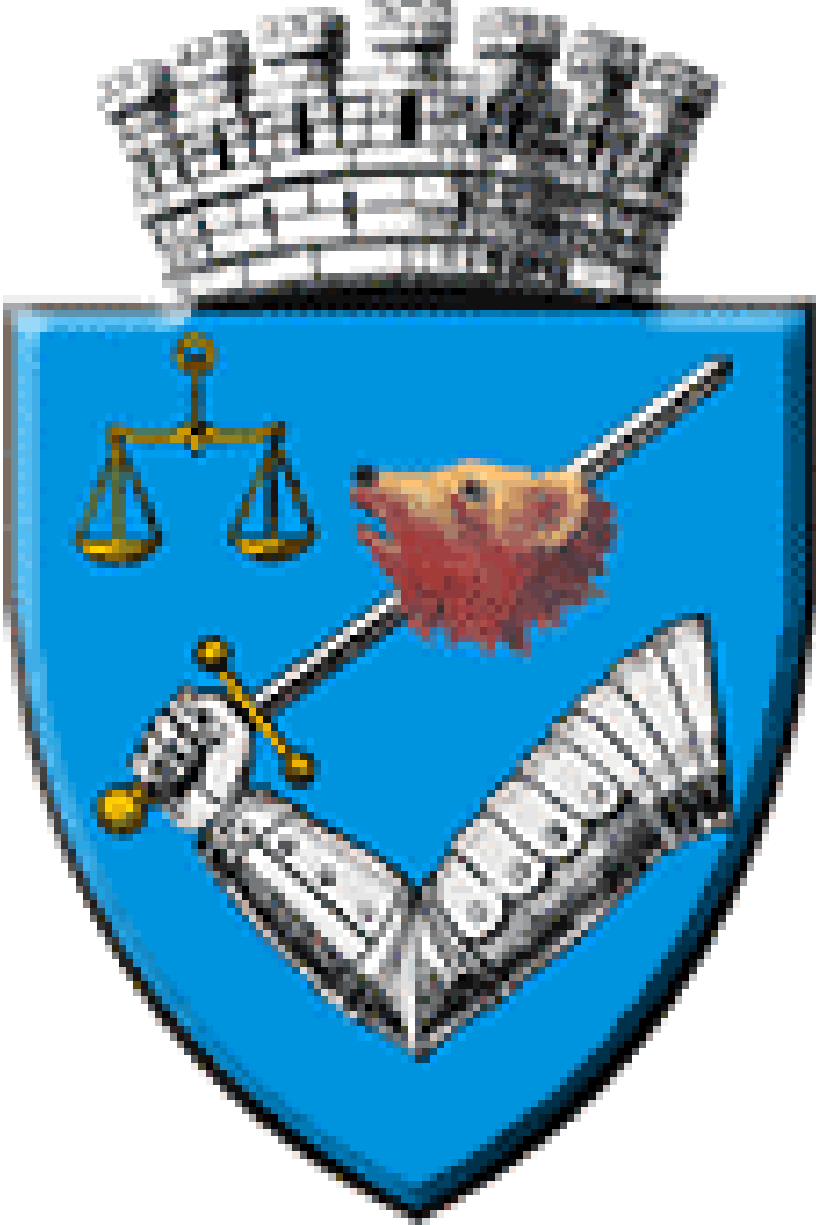 R O M Â N I A 							          Varianta  IIJUDEŢUL MUREŞCONSILIUL LOCAL AL MUNICIPIULUI TÂRGU MUREŞ                                                                                                                                                                                Proiect                                                                                                                       (nu produce efecte juridice) *                                                                                                                                           IniţiatorConislier localTatár LehelH O T Ă R Â R E A     nr. _____din _____________________ 2020privind aprobarea suprailuminării a 30 de treceri de pietoni cu sisteme de iluminat inteligente, echipate cu surse LED și controlabile de la distanță, pentru creşterea gradului de siguranţă a tuturor participanților la trafic, în special a pietonilorConsiliul local al municipiului Târgu Mureş, întrunit în şedinţă ordinară de lucru,Având în vedere: a ) Referatul de aprobare nr. 75.979 din  5.12. 2019 iniţiat de domnul consilier local Tatár Lehel privind aprobarea suprailuminării a 30 de treceri de pietoni cu sisteme de iluminat inteligente, echipate cu surse LED și controlabile de la distanță, pentru creşterea gradului de siguranţă a tuturor participanților la trafic, în special a pietonilor,b)Raportul Direcţiei economice înregistrat sub nr. 76.913/4.787 din 11.12.2019;c)Raportul  Serv. public Administraţia domeniului public,  nr. 3626/302 din 21.01.2020;d)Raportul Direcţiei tehnice – Biroul energetic, nr. 41/69/3.661 din 23.01.2020;e)Raportul Comisiilor de specialitate din cadrul Consiliului local municipal Târgu Mureş.În conformitate cu prevederile :Legii nr. 24/2004 privind normele de tehnică legislativă pentru elaborarea actelor normative, republicată, a Legii nr. 52/2003 privind transparenţa decizională în administraţia publică, republicată,Art. 6 lit. b), Art. 8 și  Art.9 lit. g)  din Legea 230/2006 a serviciului de iluminat public, Art. 129 alin.(1), alin.(14),  Art. 139 alin. 1, art.196, alin.(1), lit. „a” şi ale art. 243, alin. (1), lit. „a”  din OUG nr. 57/2019 privind Codul administrativ,H o t ă r ă ş t e :	Art. 1.  Se aprobă suprailuminarea a 30 de treceri de pietoni cu sisteme de iluminat inteligente, echipate cu surse LED și controlabile de la distanță, pentru creşterea gradului de siguranţă a tuturor participanților la trafic, în special a pietonilor.Art.  2. Se aprobă  întocmirea unui studiu de fezabilitate şi a Proiectului Tehnic aferent acestui proiect, cu respectarea SR – 13433/1999, SR – EN – 13201.	Art. 3. Cele 30 de treceri de pietoni se vor alege de către o echipă de specialiști din cadrul Administrației Domeniului Public.	Art. 4. Cheltuielile aferente realizării investiției se vor finanța din Fonduri Europene Structurale și de Investiții prin Programul Operațional Regional sau alte programe similare, sau dacă acest lucru nu este posibil, din bugetul local.Art. 5. Cu aducerea la îndeplinire a prevederilor prezentei hotărâri se încredinţează Executivul Municipiului Târgu Mureş prin Direcția Economică și Administrația Domeniului Public.Art. 6.  În conformitate cu prevederile art. 252, alin. 1, lit. c și ale art. 255 din O.U.G. nr. 57/2019 privind Codul Administrativ precum și ale art. 3, alin. 1 din Legea nr. 554/2004, privind contenciosul administrativ, prezenta Hotărâre se înaintează Prefectului Judeţului Mureş pentru exercitarea controlului de legalitate.	Art. 7. Prezenta hotărâre se comunică:D-lui consilier local  Tatár LehelDirecției EconomiceServiciului public Administraţia Domeniului PublicViză de legalitate  Secretar general al Municipiului Târgu Mureş,Buculei Dianora-Monica*Actele administrative sunt hotărârile de Consiliu local care intră în vigoare şi produc efecte juridice după îndeplinirea condiţiilor prevăzute de art. 129, art. 139 din O.U.G. nr. 57/2019 privind Codul Administrativ R O M Â N I A 							JUDEŢUL MUREŞCONSILIUL LOCAL MUNICIPAL TÂRGU MUREŞNr. 75979 din data de  3.12.2019 REFERAT  DE  APROBAREprivind aprobarea suprailuminării a 30 de treceri de pietoni cu sisteme de iluminat inteligente, echipate cu surse LED și controlabile de la distanță, pentru creşterea gradului de siguranţă a tuturor participanților la trafic, în special a pietonilorAcest proiect propune dotarea trecerilor de pietoni cu sisteme de iluminat inteligente, echipate cu surse LED și controlabile de la distanță, pentru creşterea gradului de siguranţă a tuturor participanților la trafic, în special a pietonilor.Pe fiecare parte a trecerilor de pietoni şi pentru fiecare sens de circulaţie, să se monteze câte un stâlp echipat cu aparate de iluminat cu distribuţia asimetrică a fluxului luminos. Aceştia să se amplaseze înaintea trecerii de pietoni din direcţia de deplasare a traficului, iar fluxul luminos să fie direcționat spre pietonii aflaţi pe trecere, creându-se astfel un contrast între pietoni și fundal. Fiecare stâlp de iluminat să fie echipat cu senzori de prezență, astfel încât în momentul în care pietonii intră în zona de detecție fluxul luminos să crească la nivelul maxim. La o anumită perioadă, care se setează din sistemul de gestiune, de la momentul în care senzorul nu mai detectează mișcare în aria configurată, fluxul luminos se reduce pentru a se economisi energia electrică. Senzorii permit detecția tuturor participanților la trafic și se pot configura de la distanță prin intermediul sistemului de gestiune.Cheltuielile aferente investiției se pot finanța din Fonduri Europene Structurale și de Investiții.Tatár Lehel,Consilier local Municipal Târgu Mureş